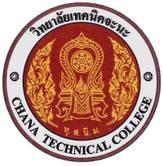 วิทยาลัยเทคนิคจะนะข้อสอบวัดผลปลายภาค     ภาคเรียนที่............ปีการศึกษา……………………แผนกวิชา…………………………………………….   ข้อสอบปรนัย	    ข้อสอบอัตนัย	 ข้อสอบปฏิบัติวิชา………………………………………………… รหัสวิชา ……………………………สอบวันที่...........................................เวลา..........................น. คะแนนเต็ม ........... คะแนนคำชี้แจงข้อสอบฉบับนี้มี.......................ตอน (ให้นักเรียนทำในกระดาษคำตอบ)ตอนที่ ๑  ข้อสอบปรนัย   จำนวน................ข้อ   คิดเป็น...............คะแนน  ให้นักเรียนเลือกคำตอบที่ถูกต้องที่สุดเพียงข้อเดียวแล้วทำเครื่องหมาย X (กากบาท)  ลงในช่องสี่เหลี่ยมให้ตรงกับตัวเลขของคำตอบในข้อนั้นๆ ลงในกระดาษคำตอบตอนที่ ๒   ข้อสอบอัตนัย   จำนวน...............ข้อ  คิดเป็น....................คะแนน  ทำในกระดาษคำตอบให้เขียนชื่อ – นามสกุล  และเลขประจำตัวผู้สอบลงในกระดาษคำตอบห้ามนำข้อสอบและกระดาษคำตอบออกจากห้องสอบไม่อนุญาตให้ผู้เข้าสอบออกจากห้องสอบก่อนเวลาสอบผ่านไป  ๑๕  นาทีลงชื่อ...........................................ครูผู้สอน    (...............................................)แผนกวิชา...................................................ลงชื่อ..........................................หัวหน้าแผนกวิชา    (..................................................)แผนกวิชา................................................ลงชื่อ..........................................ผู้ตรวจสอบ        (นายสมนึก  ธรรมชาติ)    หัวหน้างานวัดและประเมินผล